Проект «Педагогические династии России»Династия Мачалиной  Ксении  АлександровныМачалина Ксения Александровна родилась в 1968 году в пос. Ударный, Углегорского района,  Сахалинской области. В 1983 году окончила восьмилетнюю школу  и поступила во Владивостокское педагогическое училище №1 по квалификации учитель начальных классов. После  его окончания  с 1987 года работала по специальности в посёлке Дальнегорске Приморского края. Позднее по семейным обстоятельствам переехала на Кубань. В МОБУ СОШ № 3 им. Е.В. Хлудеева г.Лабинска Лабинского района преподаёт с 1991 года. Общий педагогический стаж 36 лет. Ксения Александровна– талантливый учитель, умелый организатор, справедливый, требовательный наставник и друг детей. Контактные данные: 89615368522.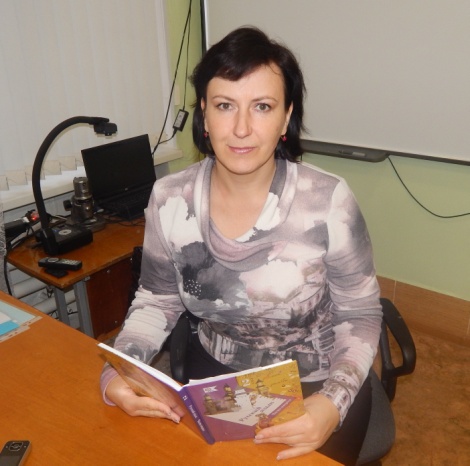 Кизима (Мачалина) Лидия Александровна (мама) (1934-2009) Родилась Лидия Александровна в Омской области,    с. Астыровка. Через некоторое время семья переехала на Кубань. В 1952 г. с отличием окончила школу в  ст. Крыловской и поступила в  Московский  Государственный Педагогический Университет им. Крупской. После обучения работала по распределению в Белгородской области учителем математики, затем,  в ст. Отважной,  потом переехала на Сахалин  в                 п. Ударный Углегорского района,  где работала учителем математики до 1987г. (общий стаж 30 лет). Лидия Александровна  за многолетний труд награждена медалью «Ветеран труда».Кизима Александр Николаевич (1905-1980)  (дедушка).  После революции работал учителем начальной школы, затем окончил Омский сельскохозяйственный техникум, позже Кубанский сельско-хозяйственный институт. В семье родилось восемь детей, трое из них стали учителями